с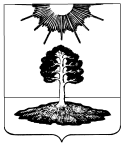 Ревизионная комиссиязакрытого административно-территориального образования Солнечный172739 Тверская область п. Солнечный ул. Новая д.55  факс (48235) 4 41 23Заключение по результатам финансово-экономической экспертизыпроекта Постановления Администрации ЗАТО Солнечный«О муниципальной программе ЗАТО Солнечный Тверской области  «Развитие транспортного комплекса и дорожного хозяйства ЗАТО Солнечный Тверской области» на 2018-2023 годы»п. Солнечный                                                                                               22 ноября 2017 г. Основание для проведения экспертизы: пункт 7 часть 2 статья 9 Федерального закона «Об общих принципах организации и деятельности контрольно-счетных органов субъектов Российской Федерации и муниципальных образований» от 07.02.2011 № 6-ФЗ, пункт 7 статья 8 «Положения о ревизионной комиссии ЗАТО Солнечный», утвержденного решение Думы ЗАТО Солнечный от 14.11.2012 №121-4, с изменениями от 12.07.2017 №63-5.Цель экспертизы: оценка финансово-экономических обоснований на предмет обоснованности расходных обязательств муниципальной программы ЗАТО Солнечный Тверской области «Развитие транспортного комплекса и дорожного хозяйства ЗАТО Солнечный Тверской области» на 2018-2023 гг.Предмет экспертизы: 1. Проект Постановления Администрации ЗАТО Солнечный «О муниципальной программе ЗАТО Солнечный Тверской области «Развитие транспортного комплекса и дорожного хозяйства ЗАТО Солнечный Тверской области» на 2018-2023 гг.2. Документы- обоснования к муниципальной программе ЗАТО Солнечный Тверской области «Развитие транспортного комплекса и дорожного хозяйства ЗАТО Солнечный Тверской области» на 2018-2023 гг.Результаты экспертизы: Целью Муниципальной программы является создание условий для устойчивого и стабильного функционирования транспортной системы ЗАТО Солнечный.Представленным на экспертизу проектом Постановления Администрации ЗАТО Солнечный «О муниципальной программе ЗАТО Солнечный Тверской области «Развитие транспортного комплекса и дорожного хозяйства ЗАТО Солнечный Тверской области» на 2018-2023 гг. предусматриваются бюджетные ассигнования на выполнение мероприятий данной программы в сумме 38249,93 тыс. руб., в том числе по годам ее реализации :2018 год – 7823,18 тыс. руб.2019 год – 6264,79 тыс. руб.2020 год – 6040,49 тыс. руб. 2021 год – 6040,49 тыс. руб.2022 год – 6040,49 тыс. руб.2023 год – 6040,49 тыс. руб.           По подразделу 0408 «Транспорт» предусмотрены ассигнования на выполнение мероприятий подпрограммы 1 «Транспортное обслуживание населения, развитие и сохранность автомобильных дорог общего пользования местного значения ЗАТО Солнечный» в сумме 2831,58 тыс. руб., в том числе:2018 год – 1425,88 тыс. руб.2019 год – 512,58 тыс. руб.2020 год – 223,28 тыс. руб.2021 год – 223,28 тыс. руб.2022 год – 223,28 тыс. руб.2023 год – 223,28 тыс. руб.Согласно главе 3 «Объем финансовых ресурсов, необходимый для реализации подпрограммы» подраздела 1 подпрограммы 1 муниципальной программы  финансовое обеспечение необходимо  для выполнения мероприятий задачи 1 «Внутренний водный транспорт», в том числе в 2018 году на- мероприятие 1.001 «Поддержка социальных маршрутов внутреннего водного транспорта» - 1425,88 тыс. руб. Представлен расчет суммы на реализацию расходных обязательств ЗАТО Солнечный по поддержке социальных маршрутов внутреннего водного транспорта на 2018- 2020 гг., согласно которому сумма бюджетных ассигнований на 2019 год, рассчитанная с применением рекомендованных индексов потребительских цен, составляет 1482910,00 руб., в проекте бюджета и проекте муниципальной программы запланирована сумма 512579,73 руб. (отклонение составляет 970330,27 руб.), на 2020 год в пояснительной записке расчете бюджетные ассигнования составляют 1542264,00 руб., в проекте бюджета и в проекте программы запланирована сумма 223280,24 руб. (отклонение составляет 1318983,76 руб.). Рекомендуется учесть в проекте бюджета и проекте муниципальной программы бюджетные ассигнования на 2019 и 2020 год с учетом потребности согласно расчету.           По подразделу 0409 «Дорожное хозяйство (дорожные фонды)» предусмотрены ассигнования на выполнение мероприятий подпрограммы 1 «Транспортное обслуживание населения, развитие и сохранность автомобильных дорог общего пользования местного значения ЗАТО Солнечный» в сумме 35418,35 тыс. руб., в том числе:2018 год – 6397,30 тыс. руб.2019 год – 5752,21 тыс. руб.2020 год – 5817,21 тыс. руб.2021 год – 5817,21 тыс. руб.2022 год – 5817,21 тыс. руб.2023 год – 5817,21 тыс. руб.Согласно главе 3 «Объем финансовых ресурсов, необходимый для реализации подпрограммы» подраздела 1 подпрограммы 1 муниципальной программы  финансовое обеспечение необходимо  для выполнения мероприятийЗадачи 2 «Содержание автомобильных дорог и сооружений на них», в том числе в 2018 году на- мероприятие 2.001 «Содержание автомобильных дорог общего пользования местного значения и сооружений на них, нацеленное на обеспечение их проезжаемости и безопасности» - 4339,81 тыс. руб.(представлен локальный сметный расчет на содержание дорог в летнее и зимнее время в 2018 году в сумме 4339,811 тыс. руб.)- мероприятие 2.002 «Создание условий для ледовой переправы» (представлен локальный сметный расчет на выполнение работ по обустройству асфальтового покрытия «Подъезд к острову Городомля» в сумме 708,486 тыс. руб.)- мероприятие 2.002-1 «Осуществление отдельных государственных полномочий Тверской области в сфере осуществления дорожной деятельности  » - 1349,0 тыс. руб. Бюджетные ассигнования запланированы в сумме выделенной ЗАТО Солнечный субвенции бюджетам на осуществление органами местного самоуправления отдельных государственных полномочий Тверской области в сфере осуществления дорожной деятельности, которая запланирована проектом бюджета на основании Приложения 31 к закону Тверской области «Об областном бюджете Тверской области на 2018 год и на плановый период 2019 и 2020 годов».                    Замечания и предложения:В проекте Постановления администрации ЗАТО Солнечный «О муниципальной программе ЗАТО Солнечный Тверской области «Развитие транспортного комплекса и дорожного хозяйства ЗАТО Солнечный Тверской области» на 2018 – 2023 годы» указано недействующее «Положение о бюджетном процессе в ЗАТО Солнечный Тверской области» №138-4 от 11.07.2013, необходимо исправить на №28-5 от 12.05.2016Локальный сметный расчет на выполнение работ по обустройству асфальтового покрытия «Подъезд к острову Городомля» на сумму 708,486 тыс. руб. необходимо подписать и утвердить.В представленном расчете суммы на реализацию расходных обязательств ЗАТО Солнечный по поддержке социальных маршрутов внутреннего водного транспорта на 2018- 2020 гг. сумма бюджетных ассигнований на 2019 год, рассчитанная с применением рекомендованных индексов потребительских цен, составляет 1482910,00 руб., в проекте бюджета и проекте муниципальной программы запланирована сумма 512579,73 руб. (отклонение составляет 970330,27 руб.), на 2020 год в пояснительной записке - расчете бюджетные ассигнования составляют 1542264,00 руб., в проекте бюджета и в проекте программы запланирована сумма 223280,24 руб. (отклонение составляет 1318983,76 руб.). Рекомендуется учесть в проекте бюджета и проекте муниципальной программы бюджетные ассигнования на 2019 и 2020 год с учетом потребности согласно расчету.Согласно п.4 ст. 19 ФЗ №44-ФЗ местные администрации в соответствии с общими правилами нормирования закупок устанавливают правила нормирования в сфере закупок товаров, работ, услуг для обеспечения муниципальных нужд. Постановлением Правительства РФ  от 13.10.2014 №1047 утверждены Общие правила определения нормативных затрат на обеспечение функций государственных органов, органов управления государственными внебюджетными фондами и муниципальных органов, включая соответственно территориальные органы и подведомственные казенные учреждения. В соответствии с п. 3 Общих правил муниципальные органы утверждают нормативные затраты в соответствии с правилами определения нормативных затрат, а также вносят изменения в нормативные затраты. Данными правилами не установлен порядок расчета затрат, это поручено органам муниципального уровня. Нормативные затраты обосновывают объект или объекты закупки соответствующего государственного органа и подведомственных ему казенных учреждений. Во исполнение норм ст. 19 ФЗ №44-ФЗ в части нормирования в сфере закупок предлагается Администрации ЗАТО Солнечный принять соответствующие законодательству правовые акты и разместить их в единой информационной системе в сфере закупок. В данных правовых актах рекомендуется распространить применение нормативных затрат также на планирование бюджетных ассигнований на закупки товаров, работ, услуг при формировании проекта местного бюджета.Вывод:Представленный для проведения финансово-экономической экспертизы проект Постановления Администрации ЗАТО Солнечный «О муниципальной программе ЗАТО Солнечный Тверской области «Развитие транспортного комплекса и дорожного хозяйства ЗАТО Солнечный Тверской области» на 2018-2023 гг. подготовлен в соответствии с требованиями норм действующего бюджетного законодательства. Бюджетные ассигнования необходимые для выполнения мероприятий в рамках данной муниципальной программы соответствуют бюджетным ассигнованиям предусмотренным проектом решения Думы ЗАТО Солнечный «О бюджете ЗАТО Солнечный Тверской области на 2018 год и плановый период 2019 и 2020 годов». Проект Постановления может быть рекомендован к принятию с учетом замечаний ревизионной комиссии.Председатель ревизионнойкомиссии ЗАТО Солнечный                                                                               Ю.А. Боронкина